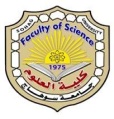 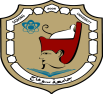 جامعه سوهاج                      امتحان ماده  الشبكات                      الفصل الدراسي الاول 2017كليـه العلـوم                   الفرقه الرابعه قسم الحاسب الالي                تاريخ الامتحان : 26 / 1 /2017قسم الرياضيات                                     443ر                             زمن الامتحان: 3 ساعاتAnswer the following questions:Q1: Choose the correct answer from the following questions ( 40 Degree)Sketch the OSI reference model and describe the services that each layer provides.There are three different techniques of LANs. Talked about?Q2: Answer the following questions ( 40 Degree)Link state routing verse distance vector. Explain that?What service does the network layer provide to the transport layer (connection oriented or connectionless).What does it mean to be the shortest (or optimal) route ?Q3: Answer the following questions ( 48 Degree)What are the different type of networking / internetworking devices?What is ICMP?What are the data units at different layers of the TCP / IP protocol suite?What is difference between ARP and RARP?What is the minimum and maximum length of the header in the TCP segment and IP datagram?What is the range of addresses in the classes of internet addresses?Q4 : Answer the following questions ( 42 Degree)What is the difference between TFTP and FTP application layer protocols?What are major types of networks and explain?What are the important topologies for networks?"Good Luck"Dr/ Hamdy Hassan El-Sayed